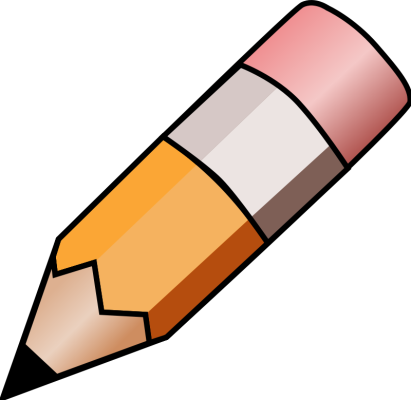 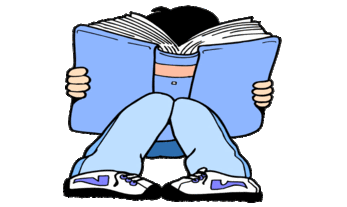 YEAR 5 HOME LEARNING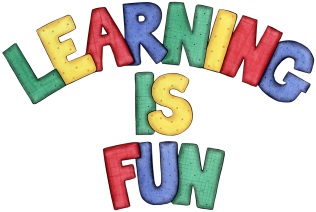 YEAR 5 HOME LEARNINGDate Set21/05/21Date Due26/05/21MathleticsPlease check mathletics.SpellingsReadingRecommended daily reading time:KS2 20 minutes.Home Learning ProjectThis week, for your home learning I would like you to write about a person that you admire. Think about what they do, why you admire them and how they inspire you. This home learning is due 26th May 2021..GreekPlease go to Greek Class Blog for Greek Home LearningGreek Class - St Cyprian's Greek Orthodox Primary Academy